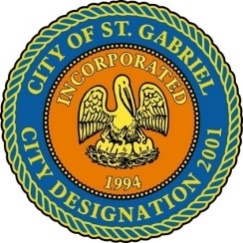 MAYOR & CITY COUNCIL MEETING AGENDASt. Gabriel Council Chambers │5035 Iberville Street, St. Gabriel LA 70776Thursday, April 18, 20246:00 p.m.    CALL TO ORDER – ROLL CALL – PRAYER – PLEDGE OF ALLEGIANCE      PUBLIC COMMENT    MOTION CONSIDERATION - To Approve and Adopt Minutes for Regular     Meeting dated March 21, 2024    MOTION TO BEGIN - A Public HearingAn Ordinance adding and amending chapter 47 to the St. Gabriel, Louisiana code of ordinances, entitled: age restriction for mobile homes; manufactured homes; trailers; mobile home parks An Ordinance  an ordinance  establishing that the city of St. Gabriel, Louisiana authorizes, sets, and assess costs, fees and fines associated with building permit fees for both residential construction and commercial construction for the city of St. Gabriel, Louisiana and other matters related thereto, pursuant to    MOTION TO END – A Public Hearing and Return to Regular Meeting    MOTION TO ADOPTAgenda item 4. a.Agenda item 4. b.     POLICE DEPARTMENT   Personnel Matters: Employment Ratification       MAYORS REPORT      ADJOURNMENTPublic Comment Policy: This is a public meeting. Items listed as "Introductions" will be available for public comment at subsequent meetings. Members of the public who wish to speak on an agenda item must register on the public comment sheet. Persons who have properly registered will be called for comment for an amount of time designated by the Mayor not to exceed (3) minutes. Any interested person who does not wish to comment in person may submit a comment electronically at www.cityofstgabriel.us by clicking on City Hall then City Council.  Electronically submitted comments will be acknowledged.